远期合约交易流程登陆交易账户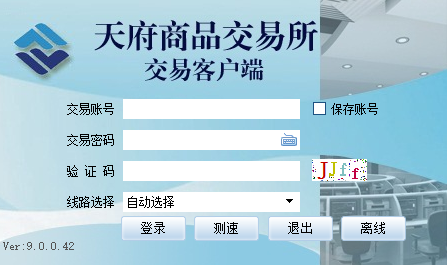 交易账户密码的修改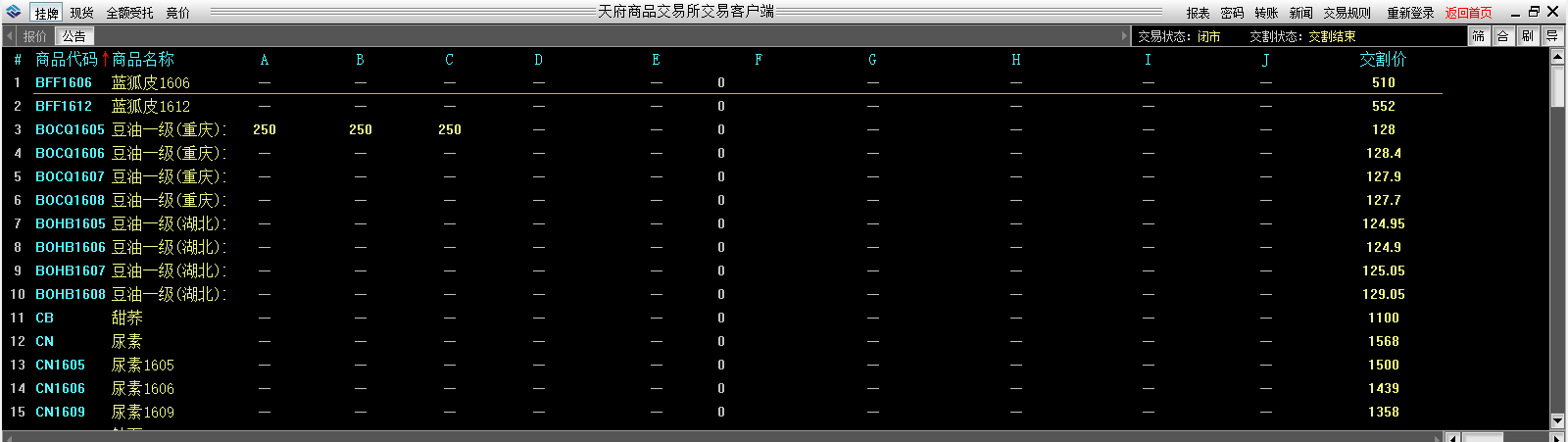 进入修改密码界面进行密码修改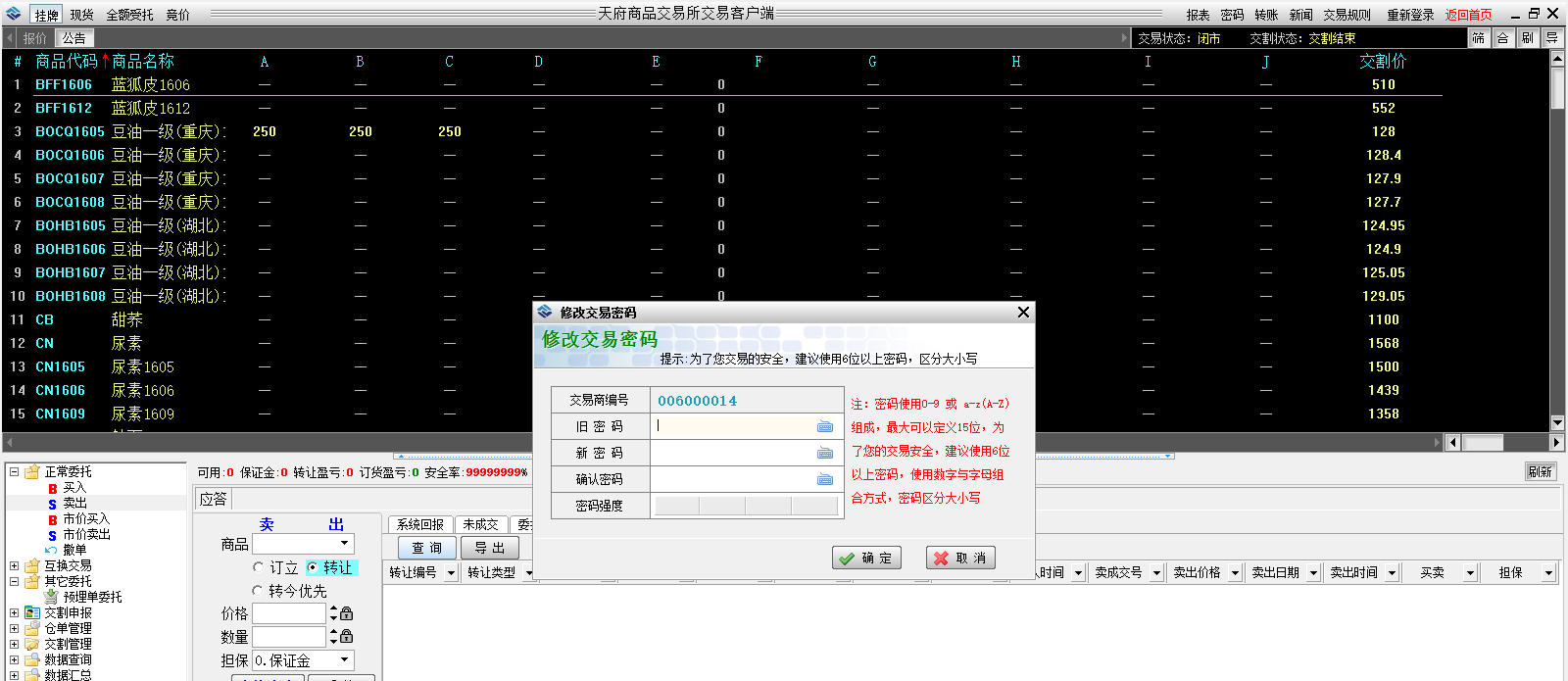 交易账户入金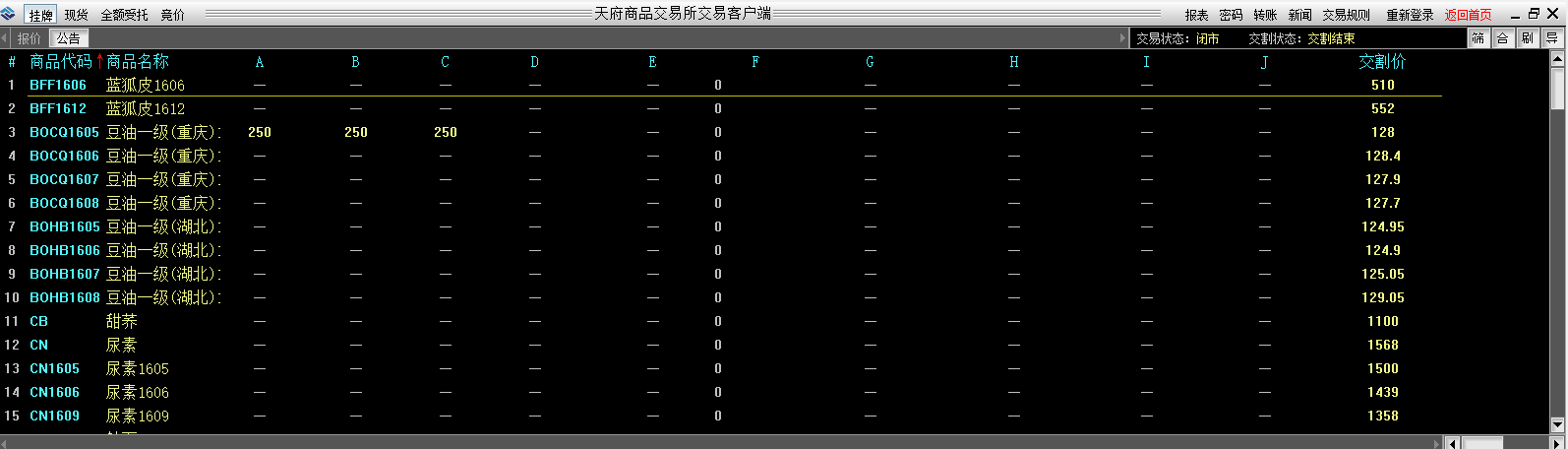 进入登陆资金划转的界面登陆资金密码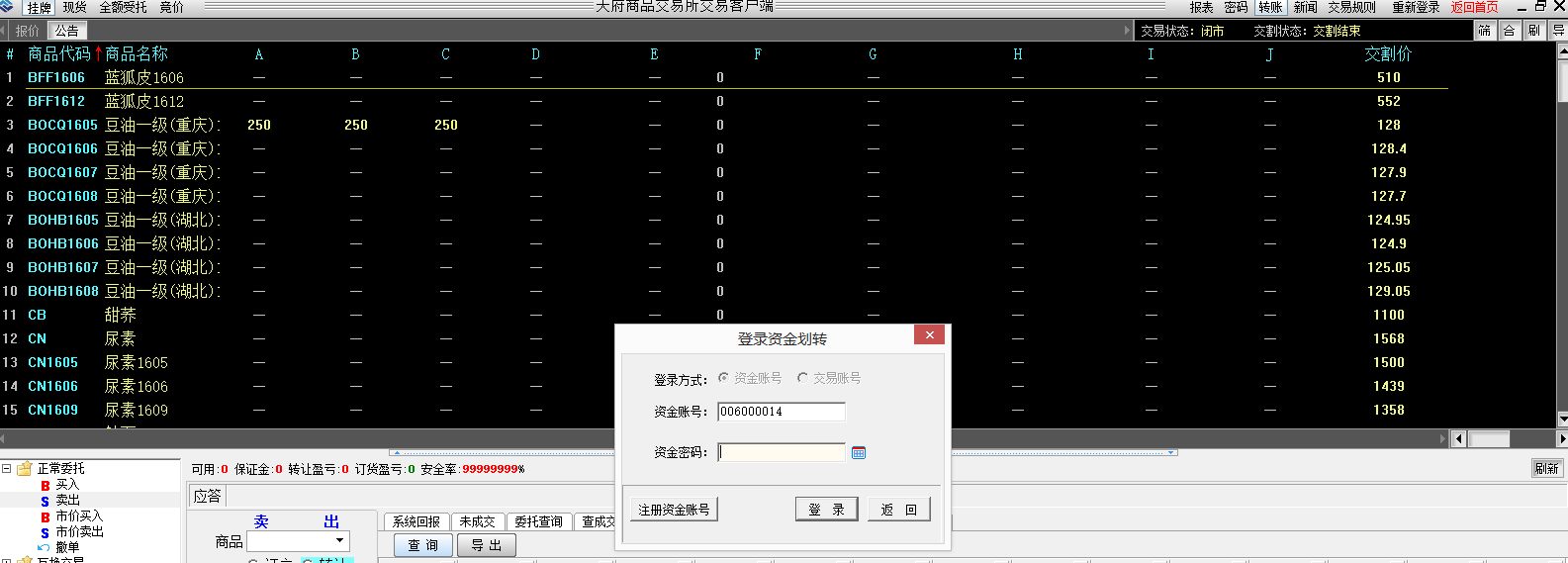 首次入金需要进行银行签约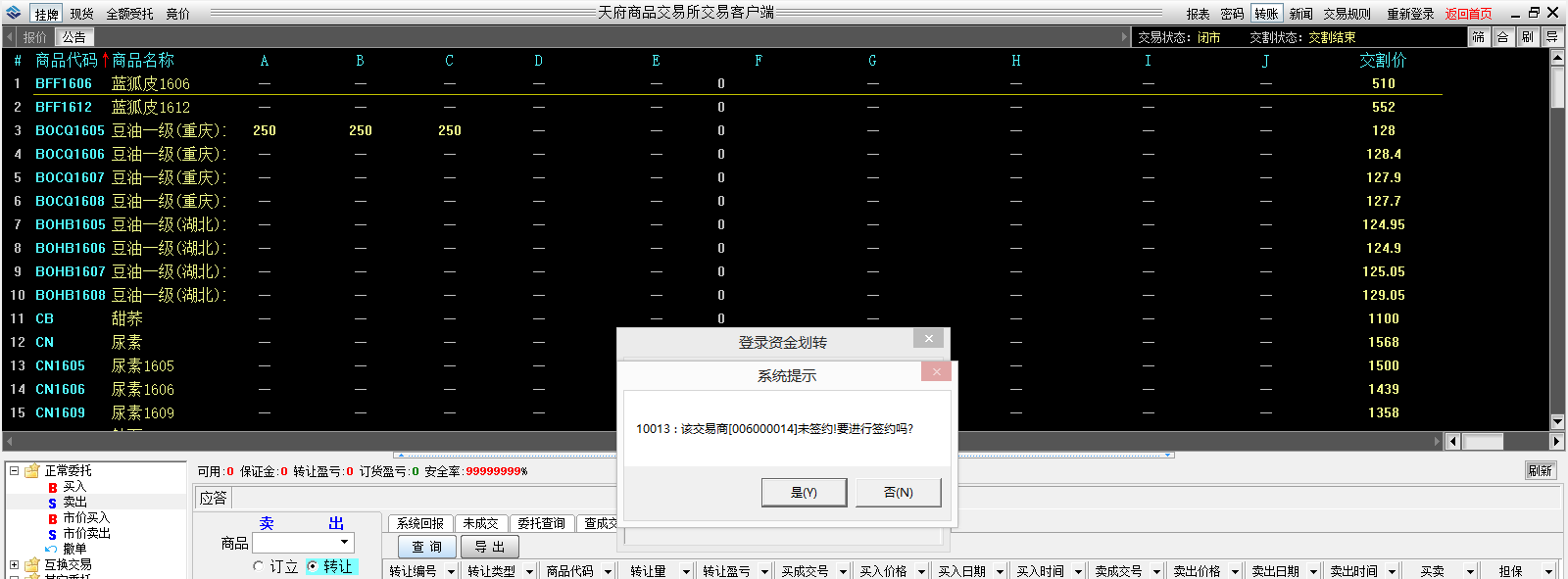 选择签约银行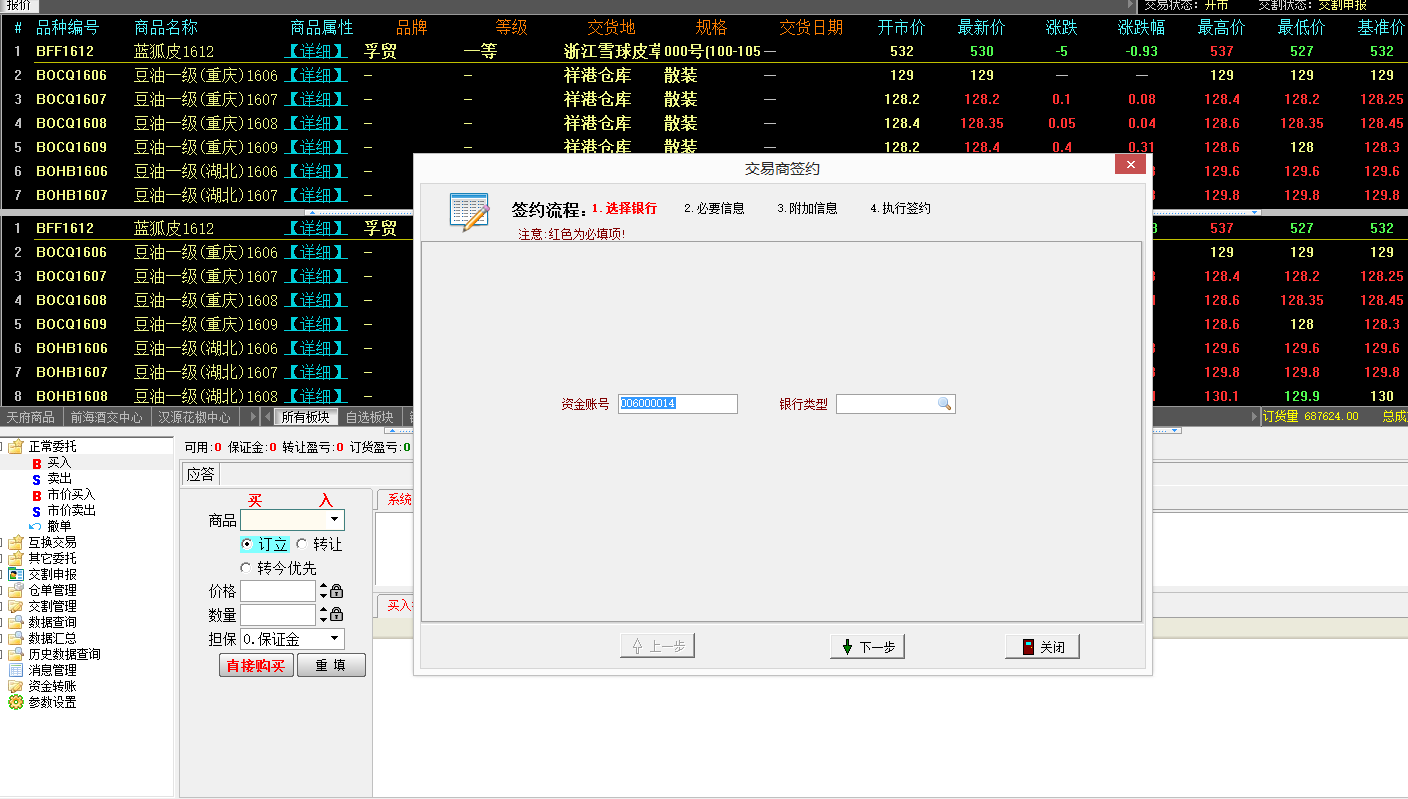 进入远期合约交易界面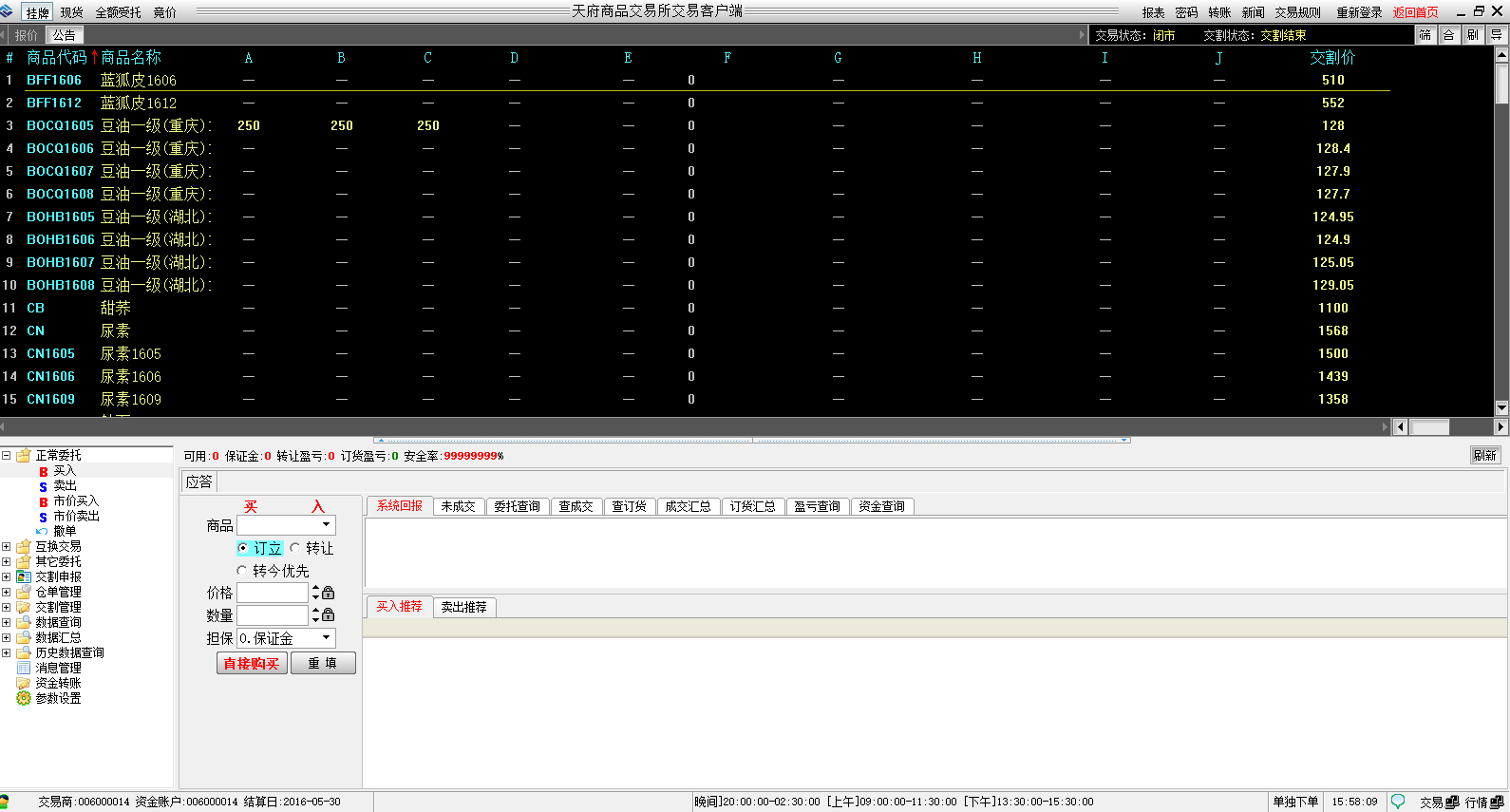 进行合约的买卖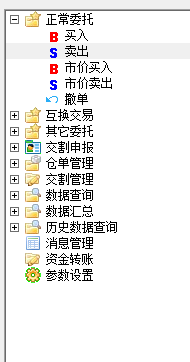 进行合约的买卖        或者        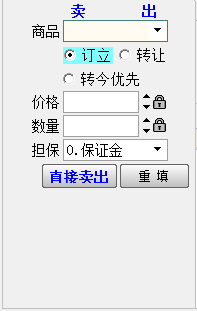 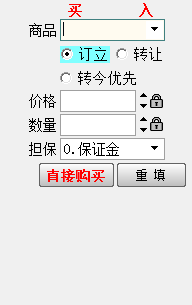 进行合约的卖转让或者买转让     或者        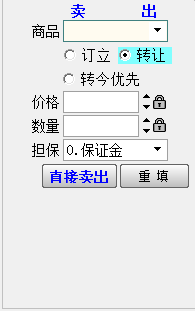 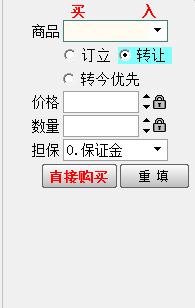 不需要的合约撤单或者   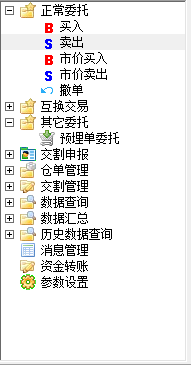 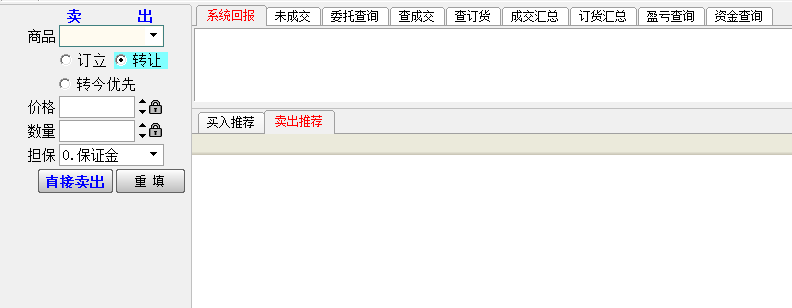 